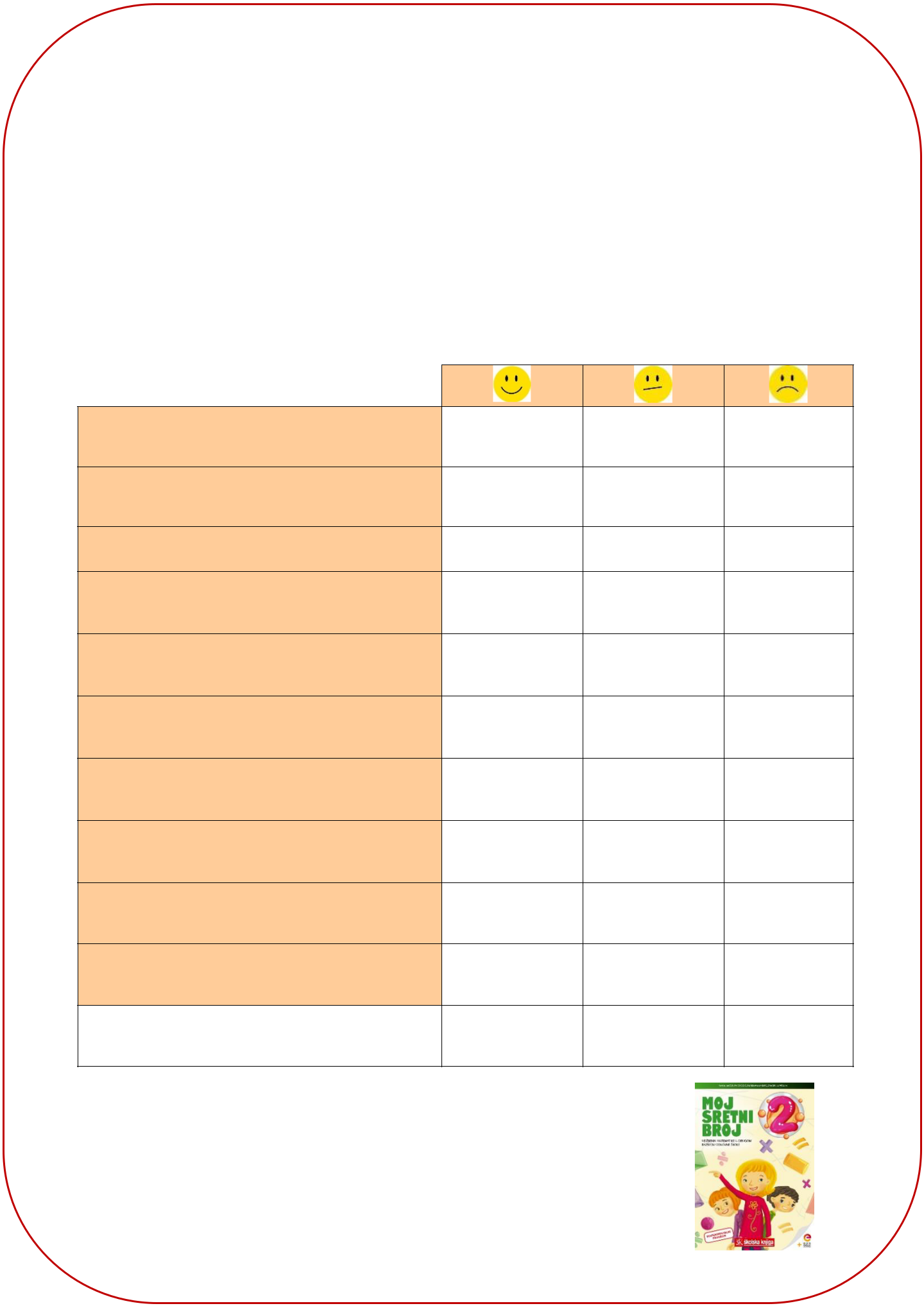 MNOŽENJE BROJA 2, 5 I 10. DIJELJENJE BROJEM 2, 5 I 10. 1 I 0 U MNOŽENJU. TABLICA MNOŽENJA(SAMOPROCJENA NAKON 5. ZADATAKA ZA VREDNOVANJE)1. Pročitaj tvrdnju i procijeni:Ako takve zadatke rješavaš bez pogreške, nacrtat ćeš znak  .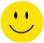 Ako takve zadatke rješavaš s manjim pogreškama, nacrtat ćeš	.Ako takve zadatke ne znaš riješiti, nacrtat ćeš znak	.Imenujem članove računskih operacija.Množim broj 2, 5, i 10.Dijelim brojem 2, 5, i 10.Razumijem ulogu brojeva 1 i 0 u množenju.Rabim vezu zbrajanja i oduzimanja.Izvodim četiri jednakosti.   Nabrajam višekratnike zadanog broja.Računam dvokratnik, peterokratnik ideseterokratnik zadanoga broja.Računam polovinu, petinu i desetinuzadanoga broja.Prebroji znakove u svakom stupcu i upiši broju prazna polja.Jesi zadovoljan/zadovoljna svojim postignućem?	DA	NEAKO JESI, ONDA TI ČESTITAMO!Ako nisi, razmisli što možeš učiniti da to promijeniš?UČINI TO, TI TO MOŽEŠ!